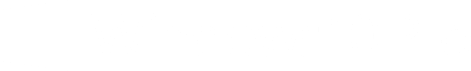 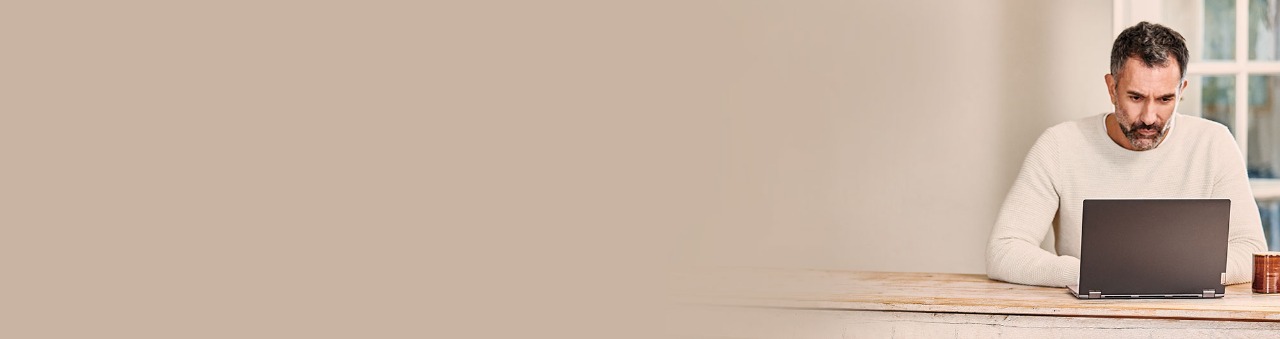 
Сегодня как никогда актуальна удаленная работаОрганизуйте домашний офис с помощью компьютеров 
с Windows 10 Pro и Microsoft OfficeЕсли ваша компания планирует приобретение компьютеров или ноутбуков, в том числе 
для работы сотрудников из дома, лучшее решение – устройства с Windows 10 Pro. Почему именно Windows 10 Pro?Windows 10 Pro включает ряд возможностей, которые не доступны в Windows 10 Домашняя (Home), в том числе и возможности необходимые для безопасной и удобной удаленной работы. Например:Подключение к корпоративным сетям (сетям под управлением домена). Основа основ централизованного управления компьютерами. Позволяет ИТ-специалисту управлять компьютерами, применять групповые политики, устанавливать приложения 
и обновления, настраивать доступ к ресурсам. Windows 10 Pro поддерживает подключение как к Active Directory, так и к Azure Active Directory.Возможности управляемого шифрования Bitlocker. Позволяет ИТ-специалисту включить шифрование на компьютерах сотрудников, чтобы надежно защитить конфиденциальную информацию при утере или краже компьютера сотрудника. Также Bitlocker позволяет зашифровать данные на внешних носителях (флешках или внешних дисках).Windows Information Protection (WIP). Средство защиты, помогающее в решении одной 
из самых насущных проблем – преднамеренной или непреднамеренной утечки информации с устройств сотрудников. Для использования этой возможности необходимы решение MDM (например, Intune) или System Center Configuration Manager.Удаленный рабочий стол. Сотрудник может подключиться к своему компьютеру 
с Windows Pro (находящемуся, например, в офисе) из дома или командировки, увидеть свой рабочий стол и использовать весь набор доступных рабочих инструментов.Обратите внимание: Операционная система Windows 10 Домашняя (Home) предназначена 
для домашних пользователей. Для Windows 10 Домашняя не предусмотрены инструменты централизованного ИТ-управления. При отсутствии такого управления на компьютерах 
с Windows 10 Домашняя может происходить все, что угодно, вне внимания и контроля 
со стороны компании. Сотрудники, например, смогут игнорировать необходимость включения BitLocker (делая файлы на диске потенциально не защищенными); свободно обмениваться рабочими файлами со сторонними людьми; устанавливать из интернета любые программы 
(в том числе содержащие вредоносное ПО, открывающее доступ злоумышленников и вирусов 
к документам, данным в буфере обмена и т.д.) и совершать другие действия, несущие риски для бизнеса.Устройства, которые подойдут для удаленной работы: 
Приобретайте Microsoft Office с каждым компьютером или ноутбукомMicrosoft Office - ключевой рабочий инструмент для миллионов пользователей. Превратите компьютеры или ноутбуки в полноценные рабочие места с Office 2019 или Office 365. Например, вы можете выбрать Office для дома и бизнеса 2019 – базовый набор Office с правом 
на коммерческое использование. Или подписку Office 365 Бизнес Премиум – широкий набор приложений и сервисов для компьютеров и мобильных устройств сотрудника.Обратите внимание: Office для дома и учебы 2019, Office 365 персональный, Office 365 для дома предназначены только для домашнего, некоммерческого использования и не дают прав коммерческого использования.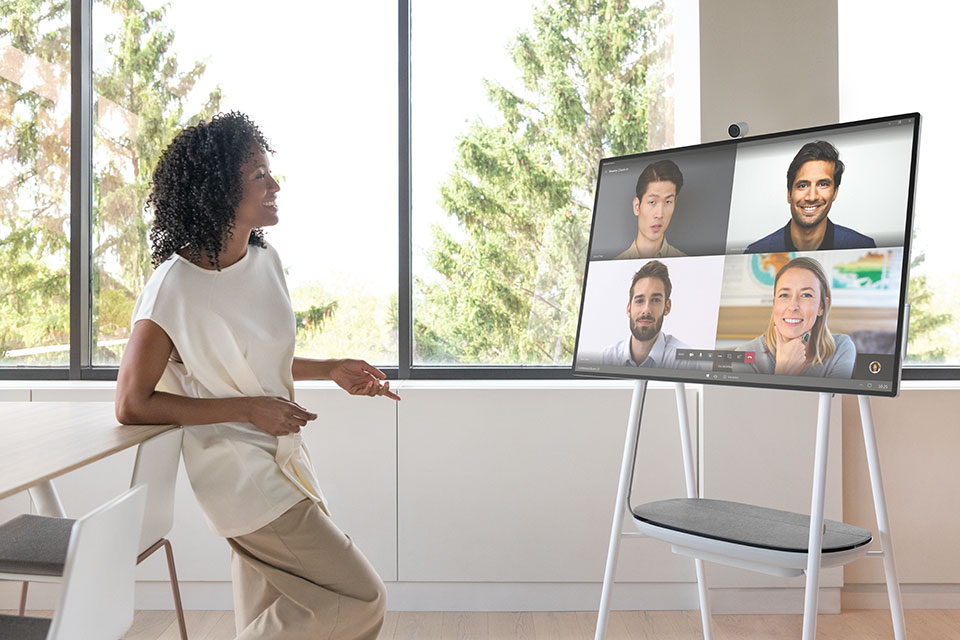 Организуйте удаленное взаимодействие с Microsoft TeamsMicrosoft Teams — это платформа для командной работы, позволяющая предприятиям малого 
и среднего бизнеса удаленно выполнять многие важные бизнес-задачи. С помощью Microsoft Teams вы можете общаться в чате, проводить видеоконференции, совместно работать с другими сотрудниками, а также с клиентами, поставщиками и партнерами. Приложения Microsoft Office встроены прямо в Microsoft Teams, поэтому вы можете делиться файлами, созданными в Word, Excel, PowerPoint и Outlook, не выходя из системы.Как воспользоваться Microsoft Teams?Microsoft Teams является частью Office 365. Даже если у вас нет Office 365, Microsoft предоставит доступ к приложению Teams в эти непростые времена. Вот несколько простых способов получить программный продукт Microsoft Teams для предприятий малого и среднего бизнеса прямо сейчас – даже если у вас нет Office 365.Новые или существующие пользователи Microsoft, у которых в настоящее время нет лицензий, включающих лицензии Microsoft Teams (например, Exchange Online или Office 365 Business), смогут обратиться к своему поставщику для получения бесплатной шестимесячной пробной версии Microsoft Teams. Это предложение подходит 
для компаний с числом пользователей до 1000.Пользователи могут самостоятельно создать учетную запись электронной почты 
в управляемом домене Azure Active Directory (AAD) и получить пробное использование Teams Exploratory. С пошаговой инструкцией вы можете ознакомиться здесь. Предложение Microsoft Teams Exploratory позволяет пользователям в организации с Azure Active Directory (AAD), не имеющим лицензии на Teams, начать пробное использование Teams. Администраторы могут включать и отключать эту функцию для пользователей 
в организации.В то время как многие компании переходят на удаленную работу, мы надеемся, что Microsoft Teams поможет вам продолжать развитие бизнеса. После того как вы начнете работать, ознакомьтесь с полезными советами, историями клиентов и информативными статьями, созданными помочь адаптироваться к удаленной работе. Работайте удаленно с приложением Microsoft TeamsНовый уровень командной работы. Организация собраний на десятки, сотни или тысячи участников независимо от размеров вашего конференц-зала. Проведение аудио-, видео- или веб-конференций с коллегами или пользователями из других компаний, прямые трансляции для широкой аудитории.*Удаленная совместная работа. С Teams документы Word, слайды PowerPoint и файлы Excel будут всегда под рукой, совместная работа над ними вместе с коллегами в режиме реального времени. Средство планирования, ведение заметок во время собрания, демонстрация экрана, запись собрания и обмен мгновенными сообщениями.*Устройства для проведения собраний. Моментальный переход из группового чата 
в видеоконференцию одним нажатием кнопки с помощью устройств Microsoft Teams Rooms от наших сертифицированных партнеров Logitech, Crestron, Polycom, Lenovo, HP, Yealink.** Доступные возможности зависят от выбранного плана Office 365 и надстроек.Устройства для Microsoft Teams:По вопросам приобретения оборудования или программного обеспечения вы можете обратиться в компанию ООО «Дисплей Балтика»:  +7 (812)703-00-18, sales@displaygroup.ru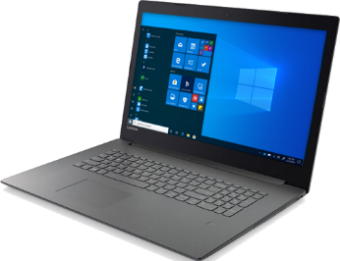 Lenovo V330-15IKB [81AX001HRU]Windows 10 ProIntel Core® i7-8550U 15.6" LED 1920x1080 FHDSSD 256 ГБRAM DDR4 8 Гб WEB-камера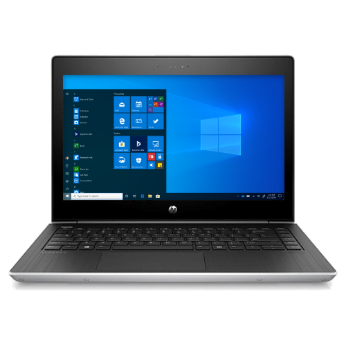 HP ProBook 430 G5 [2VP87EA]Windows 10 ProIntel Core i5 8250U15.6" LED 1920x1080 FHDSSD 256 ГБRAM DDR4 8 ГбWEB-камера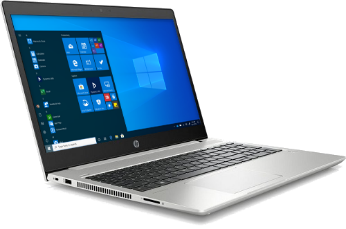 Acer A315-21G-47UW {NX.HCWER.045]Windows 10 ProIntel Core i7 8565U15.6" LED 1920x1080 FHDSSD 256 ГБRAM DDR4 8 ГбWEB-камера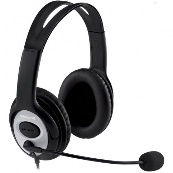 Проводная гарнитура Microsoft LX-3000Lenovo V330-15IKB [81AX001HRU]Windows 10 ProIntel Core® i7-8550U 15.6" LED 1920x1080 FHDSSD 256 ГБRAM DDR4 8 Гб WEB-камераHP ProBook 430 G5 [2VP87EA]Windows 10 ProIntel Core i5 8250U15.6" LED 1920x1080 FHDSSD 256 ГБRAM DDR4 8 ГбWEB-камераAcer A315-21G-47UW {NX.HCWER.045]Windows 10 ProIntel Core i7 8565U15.6" LED 1920x1080 FHDSSD 256 ГБRAM DDR4 8 ГбWEB-камера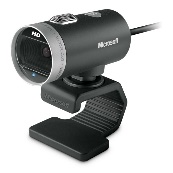 Web-камера Microsoft LifeCam Cinema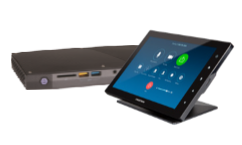 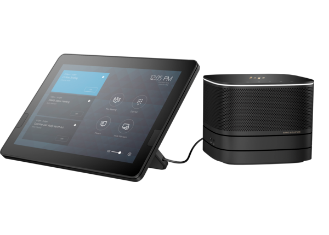 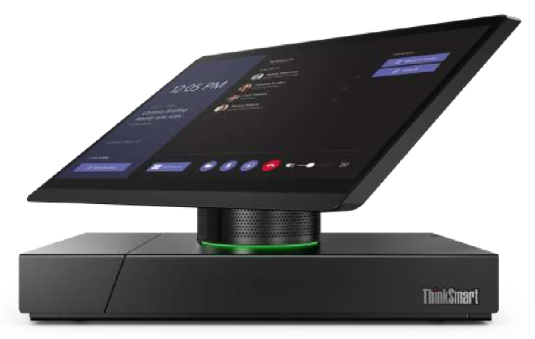 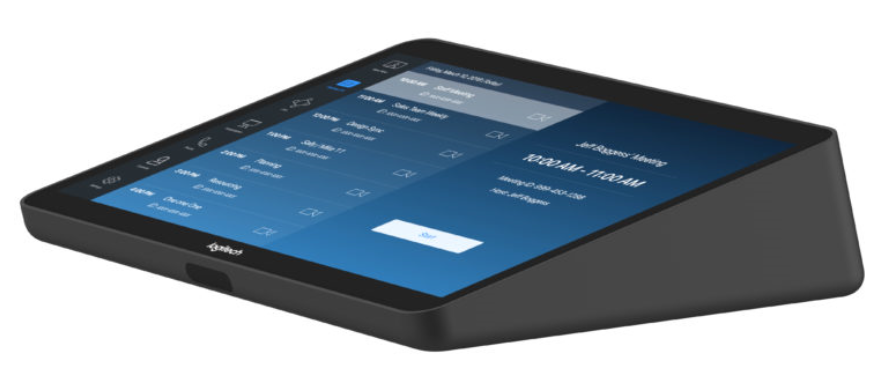 Crestron Flex C100Изображение, описание10,1-дюймовый дисплейАудиосистема Dolby Два всенаправленных микрофонаВстроенный защищенный органайзер для кабелейWindows 10HP Slice G2 Meeting RoomsИзображение, описаниеАудиосистема Dolby 10,1-дюймовый дисплейДва всенаправленных микрофонаВстроенный защищенный органайзер для кабелейWindows 10Lenovo ThinkSmart Hub 500Встроенный поворотный 11,6-дюймовый дисплей Интегрированная аудиосистема Dolby Два всенаправленных микрофонаВстроенный защищенный органайзер для кабелейWindows 10
Logitech Tap10,1-дюймовый дисплей с олеофобным Встроенный органайзер кабелей и средства скрытой прокладки Различные виды крепения, в том числе с пмощью крепления VESAWindows 10